Vom: 			10.12.2017Thema: 	Organisation Projektbericht und M5Agenda & EntscheidungenFür’s Projekttagebuch

Was ist besonders gut gelaufen? Was ist weniger gut gelaufen? Was hätte anders gemacht werden sollen und warum? Welche neuen Erkenntnisse haben wir gewonnen? Wie lief die Zusammenarbeit im Team und mit den Externen.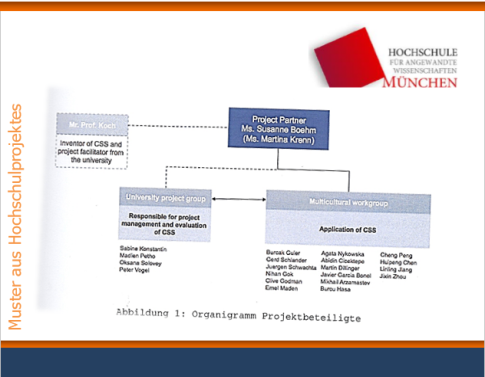 München, den 10.12.2017NameteilgenommenVerteilerlisteChiara MarchiJaTálita HorschutzJaVera MühlenbeckJaSarina KaufmannJaThemaverantwortlichverantwortlichverantwortlichbisbisOrganisation ProjektberichtM5 Vorlage freigebenMehrwert unserer Forschung im Vergleich zu aktuellen ForschungenOrganisation ProjektberichtM5 Vorlage freigebenMehrwert unserer Forschung im Vergleich zu aktuellen ForschungenOrganisation ProjektberichtM5 Vorlage freigebenMehrwert unserer Forschung im Vergleich zu aktuellen ForschungenTálitaChiara12.12.201722.12.201712.12.201722.12.2017+/-ThemaEingeleitete Änderung